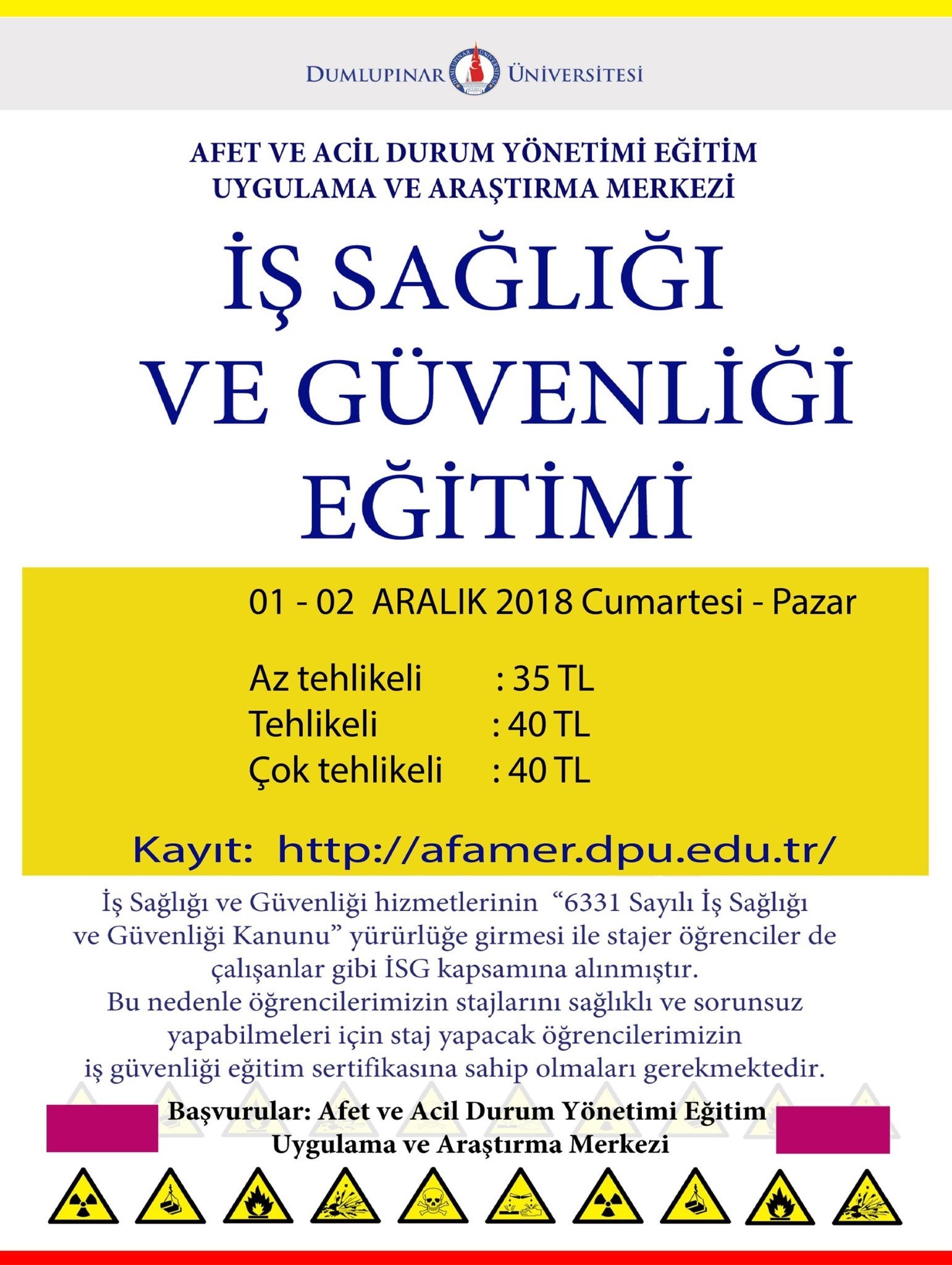 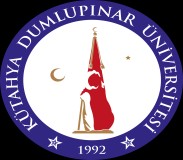 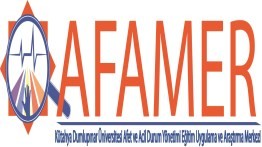 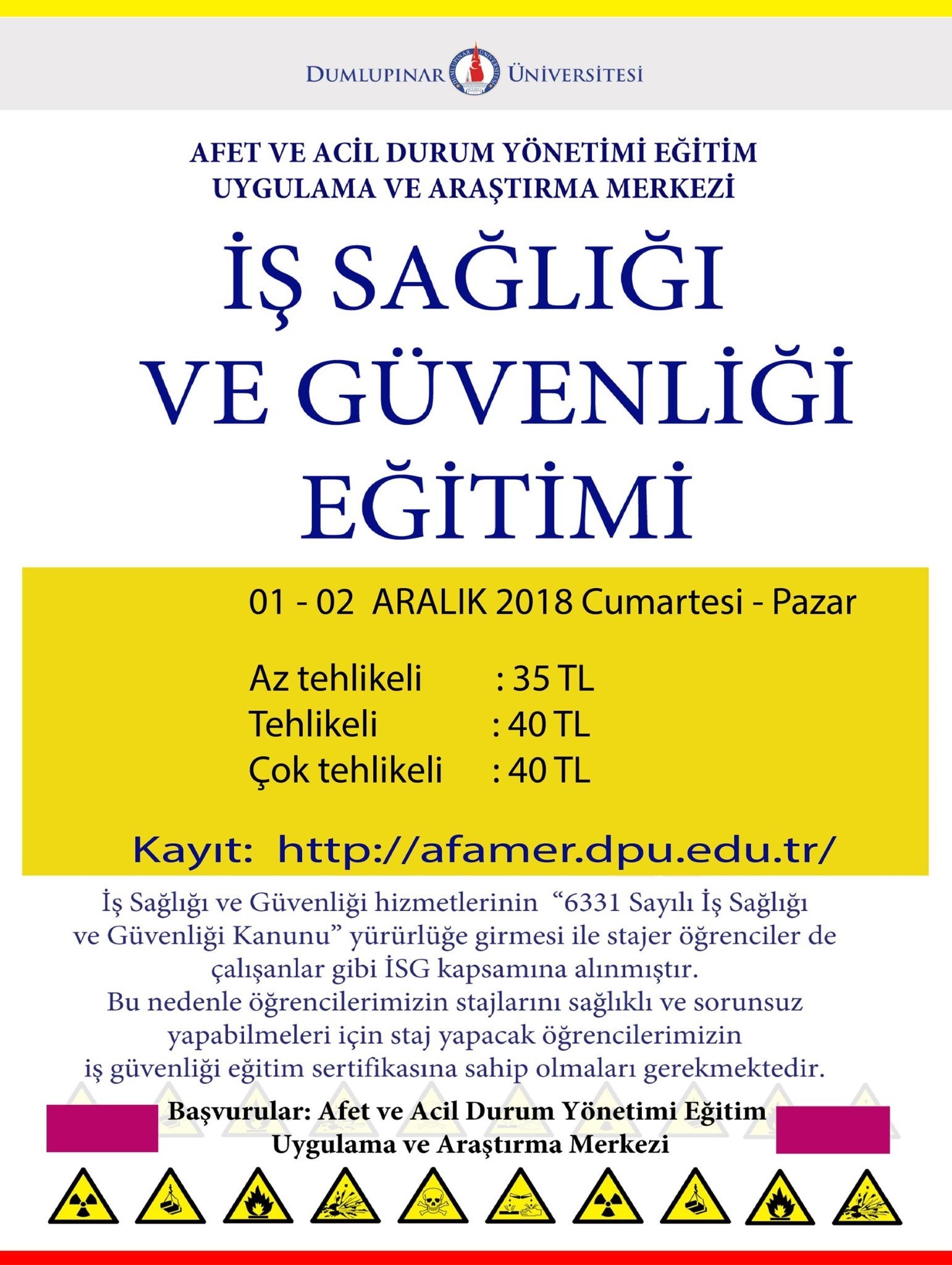 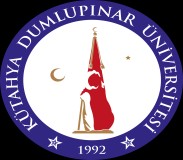 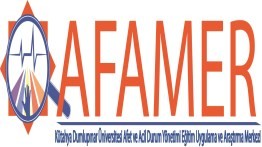                                      KÜTAHYA DUMLUPINAR ÜNİVERSİTESİSTAJ YAPACAK ÖĞRENCİLERİMİZ İÇİNİŞ SAĞLIĞI VE GÜVENLİĞİUZAKTAN EĞİTİMİEğitim Tarihleri: 17-18 EKİM 2020Son Başvuru Tarihi : 15 EKİM 2020(Yeterli talep halinde sonraki her ay düzenlenecektir.)Kayıt için : http://afamer.dpu.edu.tr/Bilgi : 0 (274) 443 1977